        L’ARRÊT AU PUITS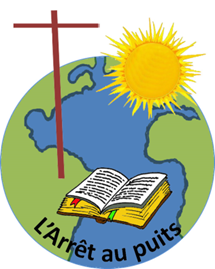 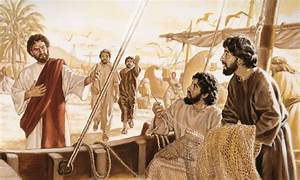             Diocèse de Sainte-Anne-de-la-Pocatière         3e dimanche du temps ordinaire      Année B – 21 janvier 2024LA PAROLE DU DIMANCHEEn voyant leur réaction, et comment ils se détournaient de leur conduite mauvaise, Dieu renonça au châtiment dont il les avait menacés. (Jonas 3,10) Le temps est limité. Dès lors, que ceux qui ont une femme soient comme s’ils n’avaient pas de femme, ceux qui pleurent, comme s’ils ne pleuraient pas, ceux qui ont de la joie, comme s’ils n’en avaient pas, ceux qui font des achats, comme s’ils ne possédaient rien, (1 Corinthiens 7,29-30)Il leur dit : « Venez à ma suite. Je vous ferai devenir pêcheurs d’hommes. » Aussitôt, laissant leurs filets, ils le suivirent. (Marc 1,18)AU COEUR DE LA PAROLEComme pour les habitants de Ninive, dans la première lecture, Dieu se montre compatissants envers tous ceux et celles qui reviennent vers lui en abandonnant leurs mauvaises conduites. Voilà pourquoi Saint Paul nous rappelle l’urgence de la conversion. Et pour nous aider l’humanité dans ce processus de conversion, Dieu nous appelle comme témoins de son amour miséricordieux. LA PAROLE DANS MA VIEDe quelle conduite dois-je me détourner pour revenir au Seigneur ?Je détermine deux actions que je peux poser comme disciple du Christ.« Venez à ma suite. Je vous ferai devenir pêcheurs d’hommes. » comment puis-je répondre à cet appel du Seigneur ? MÉDITATIONSeigneur, tu m’invite à être un canal de ta miséricorde et de ton amour envers mes frères et sœurs pour les conduire vers toi lorsqu’ils s’égarent dans le péché. Montre-moi le chemin à prendre pour être ton véritable disciple. PRIÈRE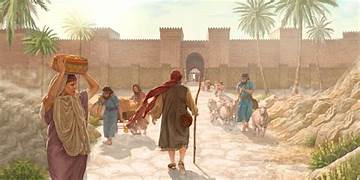 Seigneur, enseigne-moi tes voies, fais-moi connaître ta route. Dirige-moi par ta vérité, enseigne-moi, car tu es le Dieu qui me sauve. (Psaume 24 (25), 4-5ab)